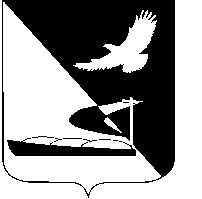 АДМИНИСТРАЦИЯ МУНИЦИПАЛЬНОГО ОБРАЗОВАНИЯ«АХТУБИНСКИЙ РАЙОН»ПОСТАНОВЛЕНИЕ30.09.2016     					                                    № 429О внесении изменений в   «Порядок  отлова  безнадзорных  и бродячих собак на территории муниципального образования «Ахтубинский район», утвержденный постановлением администрации МО «Ахтубинский район»              от 02.07.2014 № 996          В соответствии с Гражданским кодексом Российской Федерации, Законом Российской Федерации от 14.05.1993 № 4979-1 «О ветеринарии», Федеральным законом от 30.03.1999 № 52-ФЗ «О санитарно-эпидемиологическом благополучии населения, Законом Астраханской области от 23.07.2013 № 32/2013-ОЗ «О наделении органов местного самоуправления муниципальных образования Астраханской области отдельными полномочиями Астраханской области в области санитарно-эпидемиологического благополучия населения», администрация                           МО «Ахтубинский район»ПОСТАНОВЛЯЕТ:Внести изменения в  «Порядок  отлова  безнадзорных  и бродячих собак на территории муниципального образования «Ахтубинский район», утвержденный постановлением администрации МО «Ахтубинский район»            от 02.07.2014 № 996, изложив пункт 9 в следующей редакции:«9. Отлову подлежат вес бродячие и безнадзорные животные, в первую очередь агрессивные по отношению к людям и другим животным, больные.».                            2. Отделу информатизации и компьютерного обслуживания администрации МО «Ахтубинский район» (Короткий В.В.) обеспечить размещение настоящего постановления в сети «Интернет» на официальном сайте администрации МО «Ахтубинский район» в разделе «Документы» подразделе «Документы Администрации» подразделе «Официальные документы».  3. Отделу контроля и обработки информации администрации                    МО «Ахтубинский район» (Свиридова Л.В.) представить информацию в газету «Ахтубинская правда» о размещении настоящего постановления в сети Интернет на официальном сайте администрации МО «Ахтубинский район» разделе «Документы» подразделе «Документы Администрации» подразделе «Официальные документы».И.о. главы администрации                                                              В.Н. Морозова 